Телевизионный анонс на апрельМосква, 07.04.2021Отличное настроение на весь апрель с фильмами на «Кинокомедии»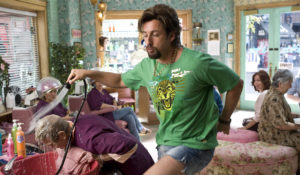 Подборка самых смешных фильмов от ведущих мировых киностудий — смотрите в апреле на телеканале «Кинокомедия». «Не шутите с Зоханом» ― искрометная американская комедия с Адамом Сэндлером об израильском спецназовце, который мечтает стать парикмахером. Режиссер ― Денис Дуган («Большой папа», «Притворись моей женой»).«Гуляй, Вася!» ― хулиганская комедия о том, как пережить развод от режиссера «Неадекватных людей» Романа Каримова.«Управление гневом» ― Джек Николсон и Адам Сэндлер научат владеть своими эмоциями в комедии Питера Сигала («50 первых поцелуев», «Все или ничего»).«Зеленая книга» ― трехкратный обладатель премии «Оскар», сюжет которого основан на реальной истории о вышибале итальяно-американского происхождения. В главных ролях ― двукратный лауреат премии «Оскар» Махершала Али («Настоящий детектив», «Лунный свет», «Алита: Боевой ангел») и Виго Мортенсен (трилогия «Властелин колец», «Порок на экспорт», «Дорога»).«1+1» ― легендарная французская трагикомедия, основанная на реальной истории об успешном аристократе и его помощнике. Фильм-обладатель премий «Сезар», «Жорж», «Гойя».Контакты:Пресс-служба ООО «ТПО Ред Медиа»Вероника СмольниковаТел.: +7 (495) 777-49-94 доб. 733Тел. моб.: +7 (988) 386-16-52E-mail: smolnikovavv@red-media.ruБольше новостей на наших страницах в ВК, ОК и Telegram.Информация о телеканале:КИНОКОМЕДИЯ. Телеканал отечественных и зарубежных комедий. В эфире самые веселые, смешные и забавные фильмы от ведущих киностудий. Классика жанра и новинки последних лет. Хорошее настроение каждый день! Производится компанией «Ред Медиа». www.nastroykino.ruРЕД МЕДИА. Ведущая российская телевизионная компания по производству и дистрибуции тематических телеканалов для кабельного и спутникового вещания. Входит в состав «Газпром-Медиа Холдинга». Компания представляет дистрибуцию 39 тематических телеканалов форматов SD и HD, включая 18 телеканалов собственного производства. Телеканалы «Ред Медиа» являются лауреатами международных и российских премий, вещают в 980 городах на территории 43 стран мира и обеспечивают потребности зрительской аудитории во всех основных телевизионных жанрах: кино, спорт, развлечения, познание, музыка, стиль жизни, хобби, детские. www.red-media.ru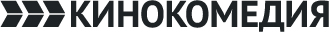 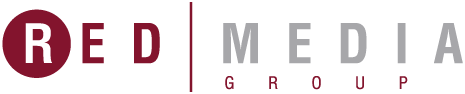 7 апреля в 19:30 — «Не шутите с Зоханом!»Зохан - израильский коммандос, агент Моссада и антитеррорист - во время захвата известного мирового преступника инсценирует собственную гибель, дабы завязать с героическим прошлым и осуществить свою давнюю мечту: стать стилистом в Нью-Йорке. Вооружившись ножницами и желанным руководством, он решает начать свою карьеру в небольшом салоне. Слава о повышенном внимании к деталям и оказании особого сервиса быстро распространяется среди представительниц прекрасного пола, и желающих оказаться в его кресле становится пруд пруди. Но внезапно его узнают и над романтически настроенным Зоханом нависает угроза потерять не только полюбившуюся карьеру, но на этот раз и собственную жизнь.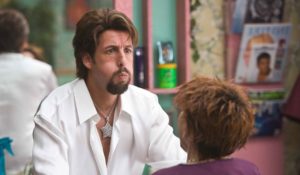 Производство: 2008  г. СШАРежиссер: Деннис ДуганВ ролях: Адам Сэндлер, Джон Туртурро, Эммануэль Шрики13 апреля в 19:30 — «Гуляй, Вася!»Бедный Митя влип по полной: случайно сделал предложение, а отец девушки, как будто только этого и ждал - тут же назначил дату свадьбы. Все бы ничего, да только Митя… уже женат! Он возвращается в свой город, чтобы экстренно развестись. Но Василиса (или просто Вася), с которой они давно не живут, - циничная стерва, и за развод придется побороться. Простейший способ ускорить процесс - предъявить первую попавшуюся «невесту». Кто же знал, что у нее имеется настоящий жених, местный качок... Окончательно все запутывается, когда разруливать ситуацию берутся бывшие одноклассники Мити - подкаблучник Паша и аферист Гарик.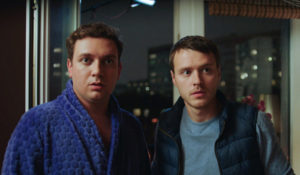 Производство: 2016  г. РоссияРежиссер: Роман КаримовВ ролях: Ефим Петрунин, Любовь Аксенова, Роман Курцын21 апреля в 19:30 — «Управление гневом»Скромному клерку отчаянно не везет. Парня по обвинению в нападении на бортпроводницу приговаривают к лечению у психиатра. Но верно говорят, что большинство психиатров сами немного безумны. Или сильно не в себе...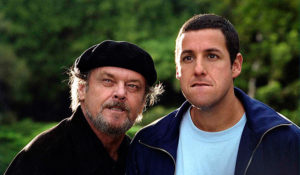 Производство: 2003  г. СШАРежиссер: Питер СигалВ ролях: Адам Сэндлер, Джек Николсон, Мариса Томей26 апреля в 19:30 — «Зеленая книга»Утонченный светский лев, богатый и талантливый музыкант нанимает в качестве водителя и телохранителя человека, который менее всего подходит для этой работы. Тони по прозвищу Болтун — вышибала, не умеющий держать рот на замке и пользоваться столовыми приборами, зато он хорошо работает кулаками. Это турне навсегда изменит жизнь обоих.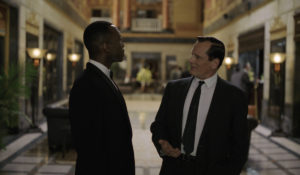 Производство: 2018 г. СШАРежиссер: Питер ФарреллиВ ролях: Вигго Мортенсен, Махершала Али, Линда Карделлини28 апреля в 19:30 — «1+1»Пострадав в результате несчастного случая, богатый аристократ Филипп нанимает в помощники человека, который менее всего подходит для этой работы, — молодого жителя предместья Дрисса, только что освободившегося из тюрьмы. Несмотря на то, что Филипп прикован к инвалидному креслу, Дриссу удается привнести в размеренную жизнь аристократа дух приключений.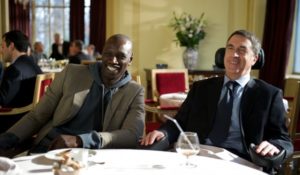 Производство: 2011 г. ФранцияРежиссер: Оливье Накаш, Эрик ТоледаноВ ролях: Франсуа Клюзе, Омар Си, Анн Ле Ни, Одри Флеро, Жозефин де Мо, Клотильд Молле, Альба Гайя Крагеде Беллуджи, Сирил Менди, Салимата Камате, Абса Дьяту Тур